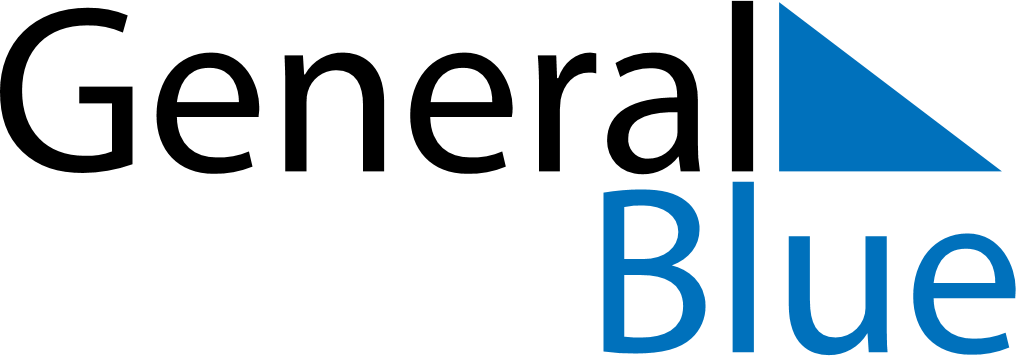 May 2024May 2024May 2024May 2024May 2024May 2024Miengo, Cantabria, SpainMiengo, Cantabria, SpainMiengo, Cantabria, SpainMiengo, Cantabria, SpainMiengo, Cantabria, SpainMiengo, Cantabria, SpainSunday Monday Tuesday Wednesday Thursday Friday Saturday 1 2 3 4 Sunrise: 7:08 AM Sunset: 9:17 PM Daylight: 14 hours and 8 minutes. Sunrise: 7:07 AM Sunset: 9:18 PM Daylight: 14 hours and 11 minutes. Sunrise: 7:05 AM Sunset: 9:19 PM Daylight: 14 hours and 13 minutes. Sunrise: 7:04 AM Sunset: 9:20 PM Daylight: 14 hours and 16 minutes. 5 6 7 8 9 10 11 Sunrise: 7:03 AM Sunset: 9:22 PM Daylight: 14 hours and 18 minutes. Sunrise: 7:01 AM Sunset: 9:23 PM Daylight: 14 hours and 21 minutes. Sunrise: 7:00 AM Sunset: 9:24 PM Daylight: 14 hours and 23 minutes. Sunrise: 6:59 AM Sunset: 9:25 PM Daylight: 14 hours and 26 minutes. Sunrise: 6:58 AM Sunset: 9:26 PM Daylight: 14 hours and 28 minutes. Sunrise: 6:57 AM Sunset: 9:27 PM Daylight: 14 hours and 30 minutes. Sunrise: 6:55 AM Sunset: 9:28 PM Daylight: 14 hours and 33 minutes. 12 13 14 15 16 17 18 Sunrise: 6:54 AM Sunset: 9:30 PM Daylight: 14 hours and 35 minutes. Sunrise: 6:53 AM Sunset: 9:31 PM Daylight: 14 hours and 37 minutes. Sunrise: 6:52 AM Sunset: 9:32 PM Daylight: 14 hours and 39 minutes. Sunrise: 6:51 AM Sunset: 9:33 PM Daylight: 14 hours and 41 minutes. Sunrise: 6:50 AM Sunset: 9:34 PM Daylight: 14 hours and 44 minutes. Sunrise: 6:49 AM Sunset: 9:35 PM Daylight: 14 hours and 46 minutes. Sunrise: 6:48 AM Sunset: 9:36 PM Daylight: 14 hours and 48 minutes. 19 20 21 22 23 24 25 Sunrise: 6:47 AM Sunset: 9:37 PM Daylight: 14 hours and 50 minutes. Sunrise: 6:46 AM Sunset: 9:38 PM Daylight: 14 hours and 52 minutes. Sunrise: 6:45 AM Sunset: 9:39 PM Daylight: 14 hours and 53 minutes. Sunrise: 6:44 AM Sunset: 9:40 PM Daylight: 14 hours and 55 minutes. Sunrise: 6:43 AM Sunset: 9:41 PM Daylight: 14 hours and 57 minutes. Sunrise: 6:43 AM Sunset: 9:42 PM Daylight: 14 hours and 59 minutes. Sunrise: 6:42 AM Sunset: 9:43 PM Daylight: 15 hours and 1 minute. 26 27 28 29 30 31 Sunrise: 6:41 AM Sunset: 9:44 PM Daylight: 15 hours and 2 minutes. Sunrise: 6:41 AM Sunset: 9:45 PM Daylight: 15 hours and 4 minutes. Sunrise: 6:40 AM Sunset: 9:46 PM Daylight: 15 hours and 5 minutes. Sunrise: 6:39 AM Sunset: 9:47 PM Daylight: 15 hours and 7 minutes. Sunrise: 6:39 AM Sunset: 9:47 PM Daylight: 15 hours and 8 minutes. Sunrise: 6:38 AM Sunset: 9:48 PM Daylight: 15 hours and 10 minutes. 